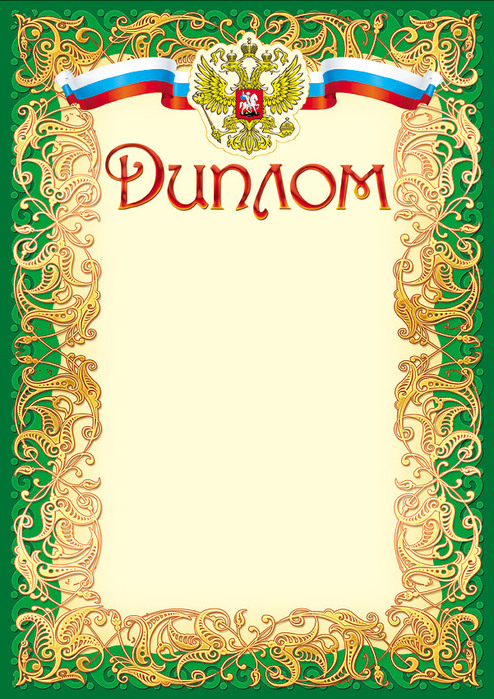 НаграждаетсяКурбаков Александр Николаевичпреподаватель ГПОУ ТО «Тульского колледжа профессиональных технологий и сервиса», подготовивший студента Западаева Артёма, занявшего III местов общероссийском заочном    конкурсе «ОТКРЫТЫЙ КОСМОС», посвящённого Дню космонавтики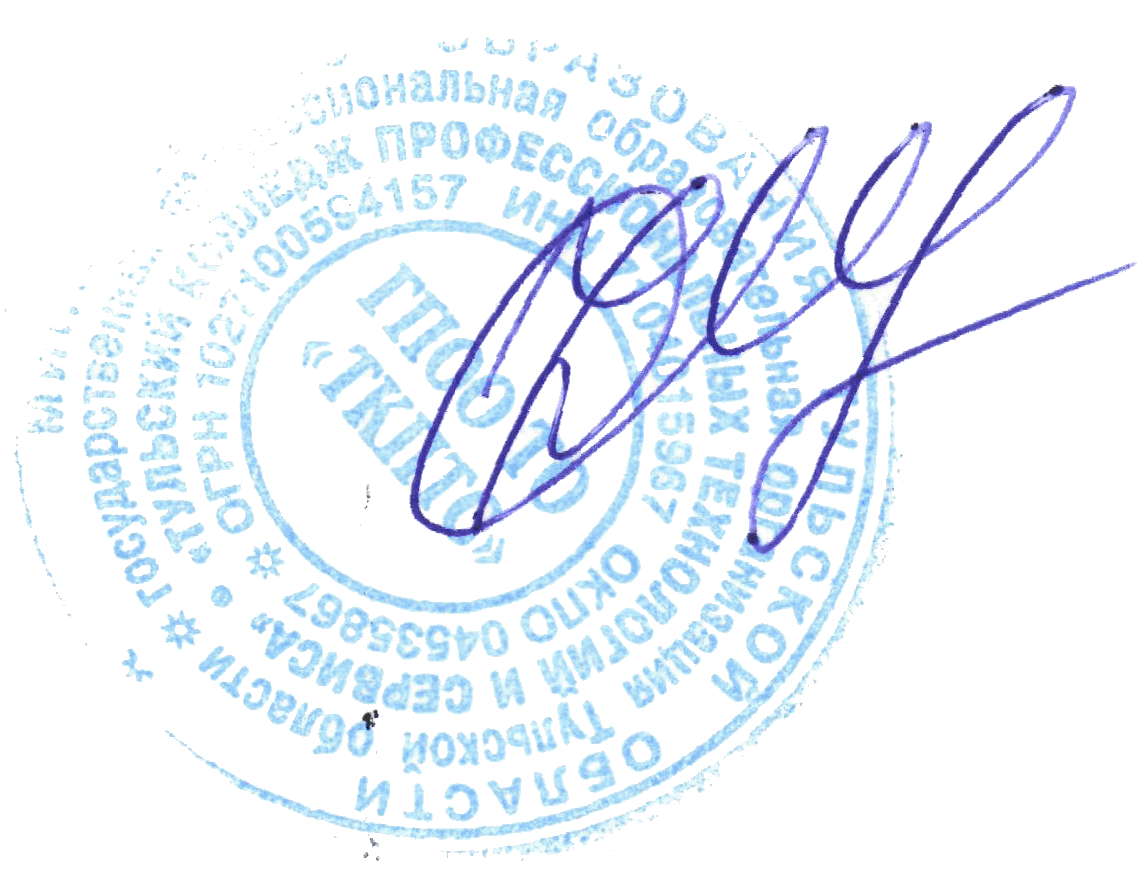                            Директор ГПОУ ТО                            «ТКПТС»                                 С.С. Курдюмов